Приложение № 2к Положению о разрешении ядерной и радиологической деятельности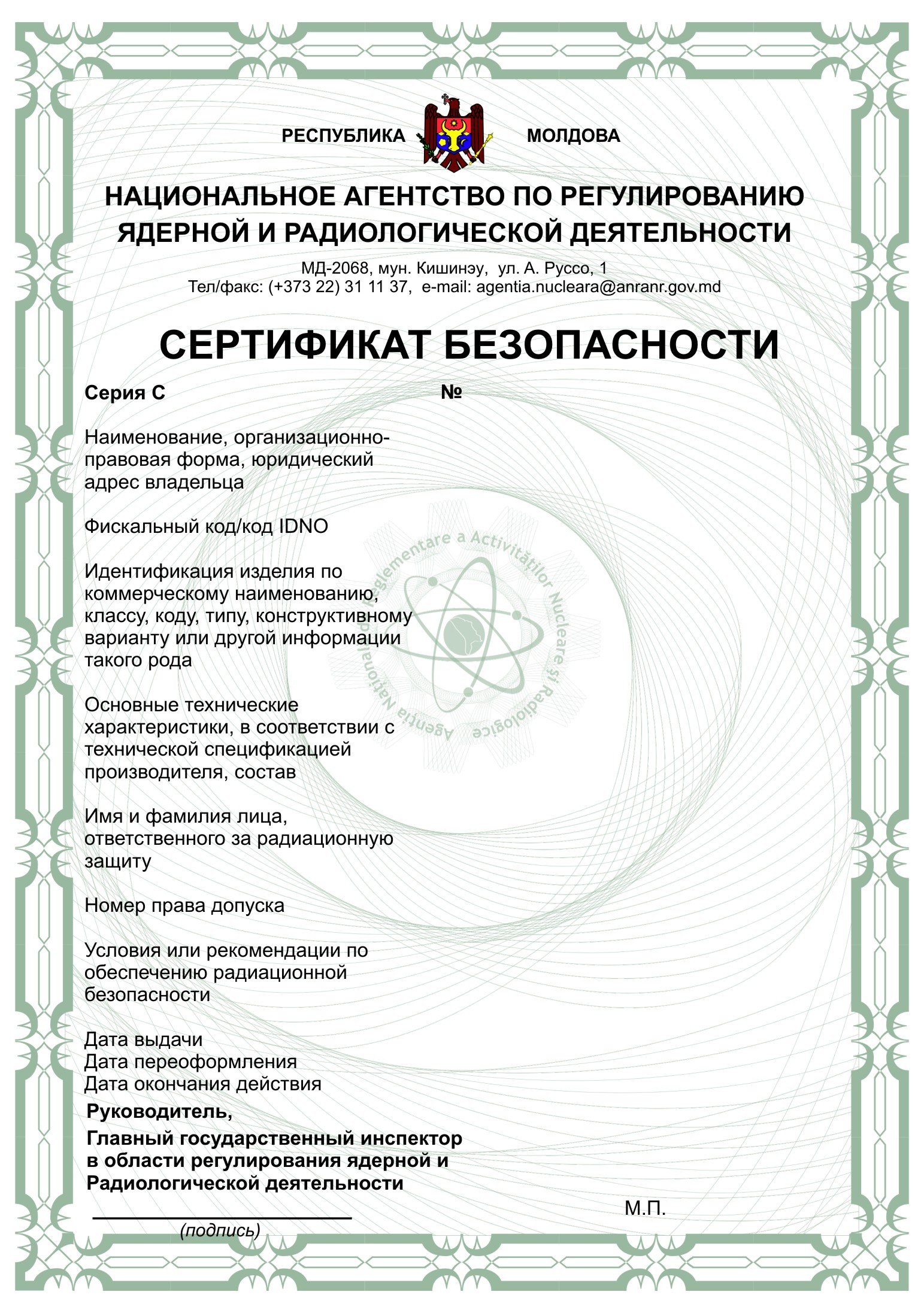 